Le cryptage R.S.ARésumé de la méthodeChaque lettre de l’alphabet est numérotée, dans l’ordre, de 1 à 26Soient deux nombres premiers p et q, qui restent secrets, on pose n = pq > 26 et m = (p – 1)(q – 1)Soit c un nombre premier avec m : le couple (c,n) est la clef publique, elle est connue de tousSoit d un nombre entier, qu’il est possible de choisir tel que cd 1 [m] : d est la clef privée, connue uniquement de la personne qui reçoit le message.Principe du cryptage :Si x est le numéro d’une lettre, son cryptage c(x) est le reste de la division de xc par n                    (c'est-à-dire que xc  c(x) [n])Principe du décryptage :Théorème : pour tout x , xcd  x [n]donc, si y est un chiffre crypté, son décryptage d(y) est le reste de la division de yd par nyd = (xc)d = xcd  x [n]Présentation avec les outils de terminale S – spé maths (chapitre des nombres premiers)Tiré du livre Hyperbole programme 2012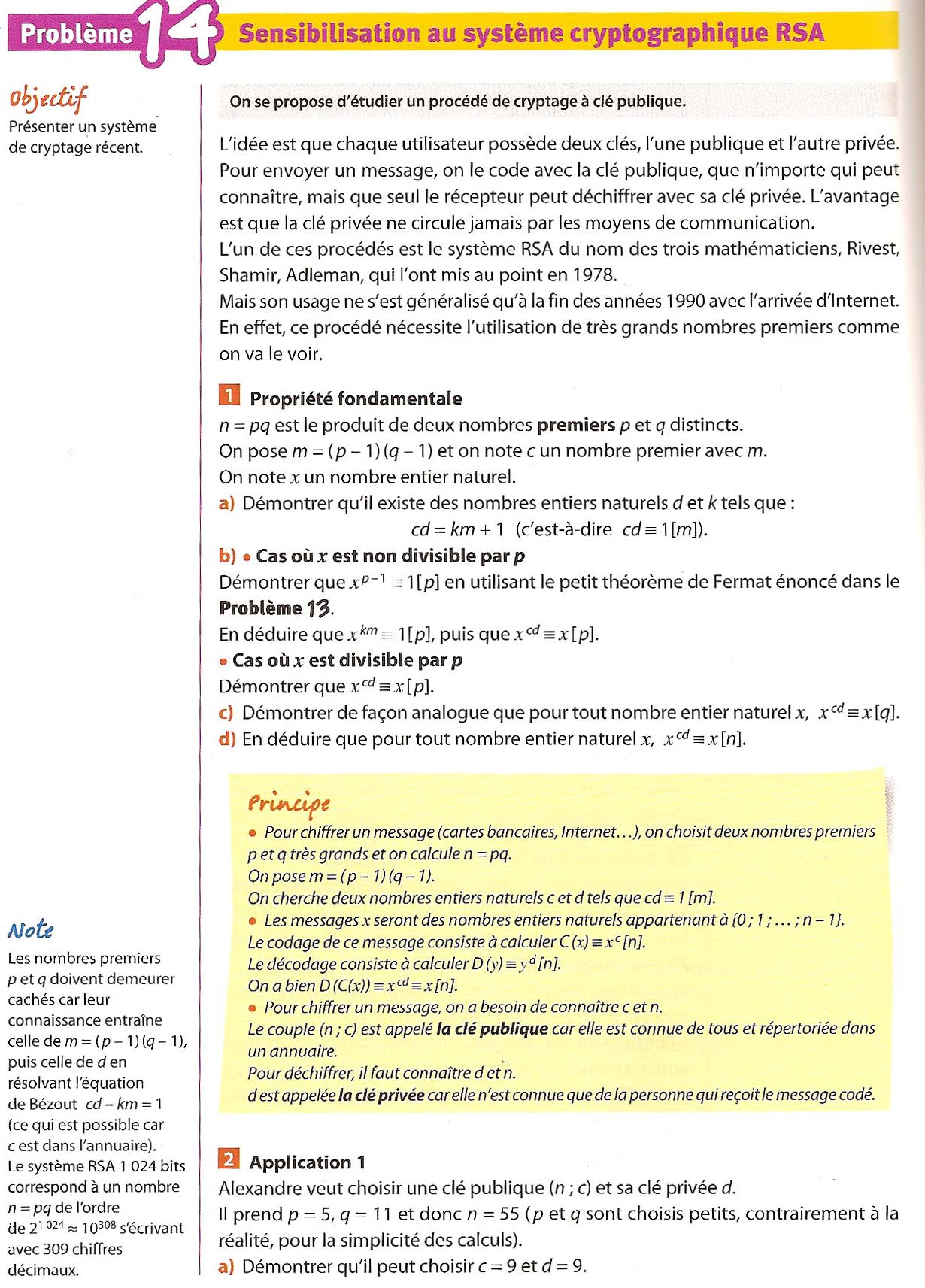 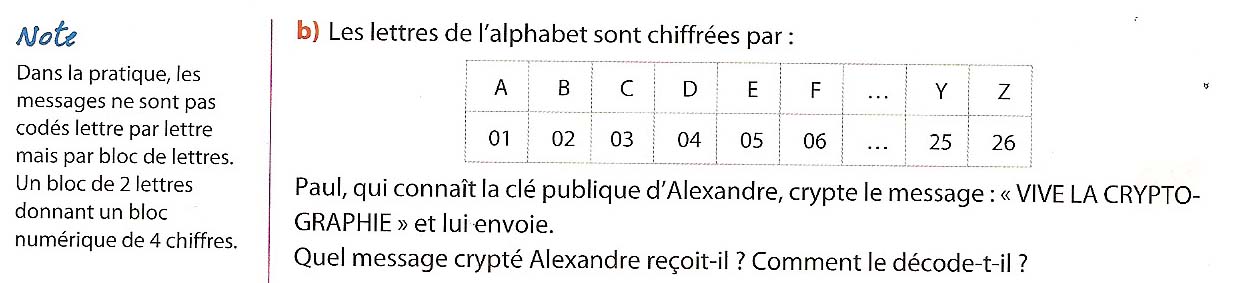 Correction de l’application :p et q sont deux nombres premiers, et n = 511 = 55m = 410 = 40 : on peut choisir c = d = 9 car 99 = 81, qui est congru à 1 modulo 40Je crypte « VIVE » (c'est-à-dire 22 – 9 – 22 – 5) avec la clef publique (9,55)229  22 [55] , 99  49 [55] , 59  20 [55]Ainsi, le mot VIVE est codé par 22 – 49 – 22 – 20Pour décrypter, même opération avec d = 9Schéma – Bilan : 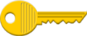     MESSAGE CLAIR							    MESSAGE CRYPTEPrésentation avec les outils de l’enseignement supérieur (anneau /n)Définition :  Soit n un entier, n>1. On appelle indicateur d’Euler (n) le nombre d’entiers qui sont premiers avec n. Il est équivalent de dire que (n) est le nombre d’éléments inversibles de /nQuelques propriétés :Soit n un entier, n>1 (1) Si k est un entier premier avec n, alors k(n) 1 [n]Cette propriété constitue une généralisation du théorème de Fermat (si pgcd(k,n) = 1 alors kn – 1  1 [n])		(2) Si l’on considère la décomposition en facteur premiers de  alors :(n) = nEn particulier si n = pq alors (n)=(p – 1)(q – 1) ce qui est utile dans notre applicationEt enfin le théorème du cryptage		(3) Soient p et q deux nombres premiers distincts, et n = pq. (donc (n)=(p – 1)(q – 1) )Si c et d sont deux entiers tels que cd  1 [(n)] alors, pour tout t  ,   tcd  t [n]Dans /n, l’application  est la fonction de chiffrementDans /n, l’application  est la fonction de déchiffrementCes deux applications sont réciproques d’après le théorème (3) d’où le résultat.Démonstration du théorème (3) avec les outils de l’enseignement supérieurLa démonstration du théorème 1 est immédiate (si pgcd (k,n) = 1 alors  est inversible dans /n…).La démonstration du théorème 2 est plus complexe, elle repose sur le « lemme des chinois » : si p et q sont deux entiers premiers entre eux, alors les anneaux /p et /q sont isomorphes à l’anneau /pqLa démonstration du théorème 3 repose sur le théorème de Fermat, le  théorème (2) et le théorème de Gauss (ce dernier vu en term S) :Le choix de p et q fait que (n)=(p – 1)(q – 1)Soit alors un entier k vérifiant : cd = 1 + k(n), on a alors cd = 1 + k(p – 1)(q – 1) ; et soit tPremier cas : pgcd(t,p) = 1, on a donc  tp – 1  1 [p]  d’après le théorème de FermatDonc  =Deuxième cas : pgcd(t,p)  1, on a alors p|t donc tcd  0  t [p]De même, tcd  1 [q]Ainsi, 	p|tcd – t donc tcd – t peut s’écrire sous la forme p,  entier	q|tcd – t donc q|p donc q| par application du théorème de Gauss (p et q sont premiers entre eux), et donc  tcd – t peut s’écrire sous la forme pq,  entierd’où pq| tcd – tdonc tcd t [n]	(rappelons que n = pq)Application : programmation avec le logiciel LibreOfficeNom du fichier : Cryptage RSA.odsFonctions utilisées :MOD : MOD(a ;b) renvoie le reste de la division euclidienne de ab par bRECHERCHE : recherche le rang d’une valeur donnée dans un vecteur (ordonné) origine, puis renvoie la valeur inscrite au même rang dans un vecteur résultat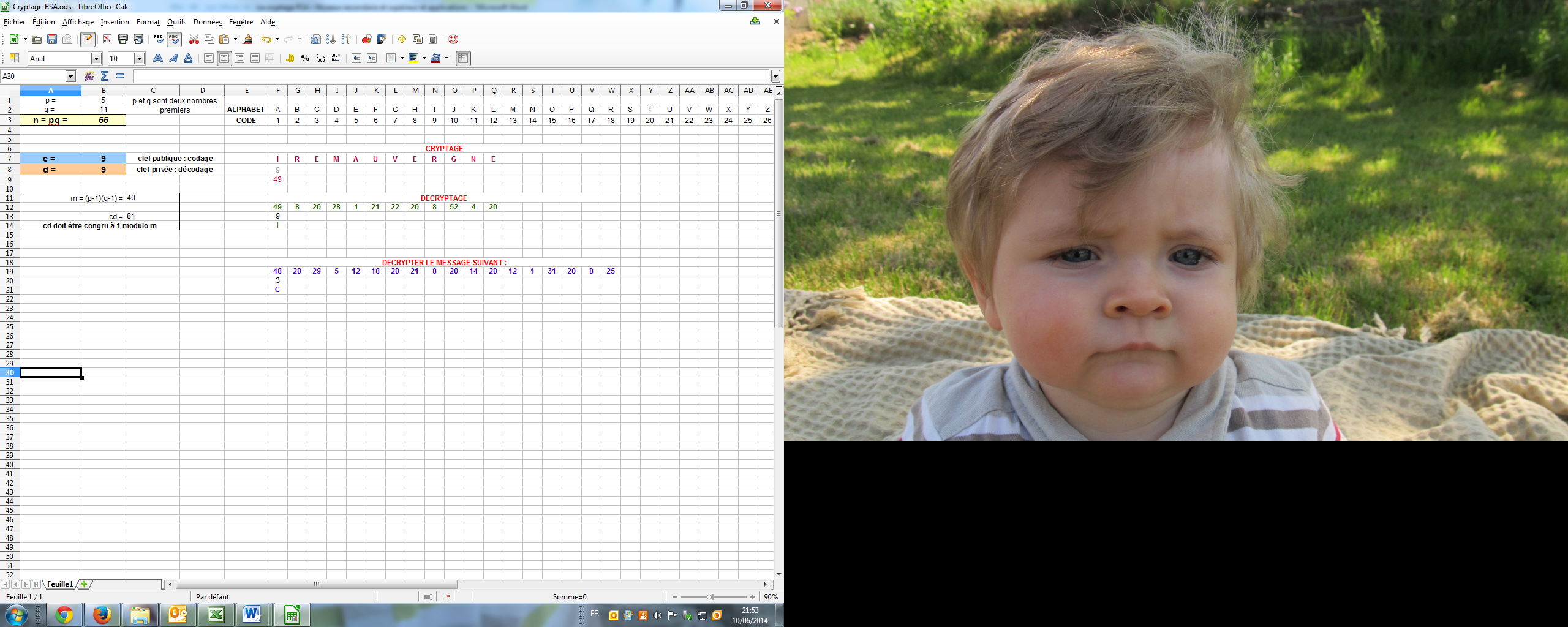 En F8  =RECHERCHE(F7;$F$2:$AE$2;$F$3:$AE$3)En F9 =MOD(F8^$B$7;$B$3)En F13 =MOD(F12^$B$8;$B$3)En F14 =RECHERCHE(F13;$F$3:$AE$3;$F$2:$AE$2)En F20 =MOD(F19^$B$8;$B$3)En F21 =RECHERCHE(F20;$F$3:$AE$3;$F$2:$AE$2)Utilisation de références absolues (siglées $) impératives afin de recopier les formules et former des mots.